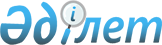 Қазақстан Республикасы Үкiметiнiң кейбiр шешiмдерiне өзгерiстер енгiзу туралыҚазақстан Республикасы Үкiметiнiң Қаулысы 1996 жылғы 31 қазан N 1324



          Қазақстан Республикасының Үкiметi қаулы етедi:




          Қазақстан Республикасы Үкiметiнiң кейбiр шешiмдерiне мынадай
өзгерiстер енгiзiлсiн:




          1. "Үкiметтiң 1996 жылға арналған заң жобалары жұмыстарының
жоспары туралы" Қазақстан Республикасы Үкiметiнiң 1995 жылғы 15
желтоқсандағы N 1732  
 P951732_ 
  қаулысымен бекiтiлген Қазақстан 
Республикасы Үкiметiнiң 1996 жылға арналған заң жобалары 
жұмыстарының 4-тармағы алынып тасталсын (Қазақстан Республикасының 
ПҮАЖ-ы, 1995 ж., N 38, 492-құжат).




          2. "Қазақстан Республикасы Үкiметiнiң 1995 жылғы 15




желтоқсандағы N 1732 қаулысына өзгертулер мен толықтырулар енгiзу
туралы" Қазақстан Республикасы Үкiметiнiң 1996 жылғы 28 ақпандағы 
N 254 қаулысының бесiншi абзацы алынып тасталсын (Қазақстан
Республикасының ПҮАЖ-ы, 1996 ж., N 10, 72-құжат).

     Қазақстан Республикасы
       Премьер-Министрiнiң
       бiрiншi орынбасары
      
      


					© 2012. Қазақстан Республикасы Әділет министрлігінің «Қазақстан Республикасының Заңнама және құқықтық ақпарат институты» ШЖҚ РМК
				